Short Narrative Essay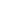 Title: A Moment of KindnessIntroduction: On a brisk winter morning, I experienced a small act of kindness that left a lasting impact on my heart.Body: I was running late for an important meeting, nerves frazzled, as I rushed towards the subway. In my haste, my bag snagged on a bench, spilling its contents. Papers fluttered like snowflakes in the wind. I felt a wave of panic, but then something wonderful happened.A young girl, no more than eight, stopped and began gathering my papers. Her small hands worked quickly, a smile brightening her face. Others passed by, but she stayed, helping me collect every last sheet.Her act of kindness in that chaotic moment was a beacon of calm. We exchanged no words, just a smile and a nod, a silent understanding of gratitude. As she handed me the last paper, her eyes sparkled with genuine warmth.Conclusion: I made it to my meeting just in time, but the memory of the girl’s kindness stayed with me. It was a simple act, yet it reminded me of the profound impact kindness can have. In our busy lives, we often overlook these moments, but they hold the power to transform our day and touch our hearts.